ZŠ a MŠ Černovice, příspěvková organizace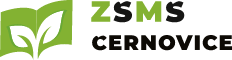 Bělohrobského 367, 394 94 Černovice, IČO: 62540106ŽÁDOSTo přijetí dítěte k předškolnímu vzdělávání do mateřské školy, jejíž činnost vykonává Základní a Mateřská škola ČernovicePodle ustanovení §34 zákona č. 561/2004 Sb. o předškolním, základním, středním, vyšším odborném a jiném vzdělávání (školský zákon) ve znění pozdějších předpisů žádám o přijetí dítěte k předškolnímu vzdělávání od školního roku 2024/2025 do mateřské školy.________________________________________________________________________TYP DOCHÁZKY DÍTĚTE DO MŠ: CELODENNÍ     POLODENNÍ     OMEZENÁ  Č.j.  ZMSC -   ………………                                  Registrační číslo: ZMŠ……………Údaje o dítěti:Jméno a příjmení dítěte: …………………………………..  Rodné číslo: …………………... Datum narození: …………………………………………..  Státní občanství: ……………….  Adresa trvalého pobytu: ……………………………………………………………………….Kontaktní adresa: ………………………………………………………………………………Místo narození: ………………………………………………………………………………...Zdravotní pojišťovna: …………………………………………………………………………. Údaje o rodičích (zákonných zástupcích dítěte):Otec: Jméno a příjmení: ……………………………………Datum narození: ………………..           Zaměstnání : ………………………………................Telefon: ………………………...           Adresa trvalého pobytu: ………………………………………………………………...          Kontaktní adresa: ……………………………………………………………………….           E-mail: ………………………………………………………………………………….Matka: Jméno a příjmení: ………………………………….Datum narození: ………………..             Zaměstnání: ………………………………………..Telefon: …………………………            Mateřská dovolená / Rodičovská dovolená            Adresa trvalého pobytu: ………………………………………………………………...           Kontaktní adresa: ……………………………………………………………………….           E-mail: ………………………………………………………………………………….Sourozenci: Jméno a rok narození, škola, třída:…………………………………………………………………………………………………... …………………………………………………………………………………………………...…………………………………………………………………………………………………...…………………………………………………………………………………………………...…………………………………………………………………………………………………...Doporučení školského poradenského zařízenínebo odborného lékaře(vyplnit pouze v případě zdravotního postižení dítěte)Doporučuji dítě se speciálními vzdělávacími potřebami k integraci do Mateřské školy v ČernovicíchV ……………………. Dne …………………                                                                                       …………………………………………                                                                                            Razítko a podpis pracovníka ŠPZVyjádření lékaře o zdravotním stavu dítěteDítě je zdravé, může být přijato do mateřské školy                           ANO            NEDítě vyžaduje speciální péči v oblasti:ZdravotníTělesnéSmyslovéJiné ……………………………………………………………………………….Odchylky v psychomotorickém vývoji                                              ANO             NE____________________________________________________Alergie                                                                                                ANO             NE____________________________________________________Chronická onemocnění                                                                      ANO              NE____________________________________________________Potravinová intolerance                                                                     ANO              NE____________________________________________________Pravidelné užívání léků                                                                     ANO              NE____________________________________________________Jiná závažná sdělení o dítěti: ……………………………………………………………..Prohlášení rodičů:Bereme na vědomí, že pokud v této žádosti uvedeme nepravdivé údaje, může správní orgán své rozhodnutí zrušit a rozhodnout ve věci znovu, a že může být v tomto případě také zahájeno přestupkové řízení.Veškeré písemnosti budou předávány nebo zasílány zákonnému zástupci:Jméno a příjmení: …………………………………………………………………………...Adresa pro zasílání písemností: …………………………………………………………….Bereme na vědomí, že v souladu s § 36 odst. 3 zákona č. 500/2004 Sb., správního řádu, máme jako zákonní zástupci svého dítěte možnost se ještě před vydáním rozhodnutí ve věci přijímacího řízení k předškolnímu vzdělávání v MŠ vyjádřit k podkladům rozhodnutí. Bereme na vědomí, že seznámit se s podklady pro rozhodnutí a vyjádřit se k nim je možné v budově školy po celou dobu řízení po telefonické domluvě s ředitelkou školy nebo zástupkyní pro MŠ (tel. 565 492 381, 723 200 151).Bereme na vědomí, že MŠ zpracovává osobní údaje dětí jako svou právní povinnost   (§28 zákona č. 561/2004 Sb.). Souhlasíme se zpracováním osobních a citlivých údajů dle zákona č. 101/2000 Sb., o ochraně osobních údajů, ve znění pozdějších předpisů.Se všemi podmínkami přijetí do mateřské školy jsem byl/a seznámen/a a souhlasím.V…………………….. dne: ………………..                                                                                       ………………………………….                                                                                            Podpis zákonného zástupceProhlášení:Výše uvedený zákonný zástupce prohlašuje, že svou žádost o přijetí dítěte k předškolnímu vzdělávání v MŠ Černovice projednal s druhým zákonným zástupcem a ten s tímto krokem souhlasí.                                                                                        ………………………………….                                                                                             Podpis zákonného zástupce